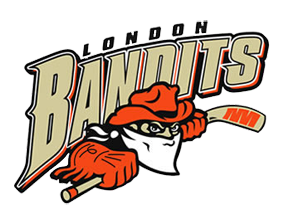 LONDON BANDITS MINOR HOCKEY ASSOCIATION	 PO BOX 35067, NELSON PARK OUTLET	 LONDON ON N5W 5Z6 Annual General Meeting May 7, 2023 Nichols Arena11 am Attendance: Jack Boyce, Kim Tilford, Luisa Gould, Michelle Drown, Pam McNichol, Nancy Putzer, Suzanne Whitmore, Graham Babbage, Gayle Moore, Mark Lamont, Don Drown, Barb McAllister, Melissa Gilmore, Gary chenier, Lynsey Lamont, Sara GilmoreAbsent – Veronique Parent, Gary Chenier, Tamara Hawes, Sara hunter, Constitution approval- page 8- making registrar one person for 2 year and treasurer, one for person 2 years. Motion put forth by don seconded pam PASSED 19 Second change- page- First Don Second Luisa PASSED 19. When a director leaves the role, they must provide all documentation or sharing of files in relation to the role to the new person.Elections for 2023- 2024 Season (Previous board positions) Members Role from 2022-2023President – Jack Boyce  (2of 2 years )Vice President- Shawn Reidy (1 of 2 years )Director of Risk Management – Tina Barnes (1 of 2 year’s) Ice Convenor- Don Drown ( 2 of 2) Treasurer- Michelle DrownRegistrar-  Luisa Gould (1 of 2 years ) Vp of Competitive – Suzanne Whitmore (2 of 2 years ) VP of House League- Mark Lamont (1 of 2 years) Equipment Director – Veronique ParentTournament Director- Kim Tilford  (2 of 2 years) BOARD OF DIRECTORS AT LARGE-  LYNSEY LAMONT, PAM MCNICHOL, GAYLE MOORE Ip CONVENOR– Melissa Gilmore, Sarah Gilmore Hl CONVENOR  Novice- Tamara Hawes Atom- Jennifer Ziegler, Bantam – Gary Chenier MD Convenors – Novice – Peewee- Sarah Hunter, Bantam _- Midget – Graham BabbageLifetime Member- Nancy Putzer Elections 2023-2024President- the following were motion to stand for elections. Lisa Ford- AcceptedGraham Babbage - DeclinedShawn Reidy- AcceptedConstitution clause serving as 1 of 2 years within the board – Lisa was a tournament director, 2-year term says that you must notify the board prior to April 30th if you are not remaining in your role and would like another role. Shawn Reidy-  Lisa Ford was acclaimed. Director of Risk Management (two-year term)Tina Barnes -second yearIce Convenor -  (1 of 2 years) Don- Drown ACCEPTED Treasurer- (1 of 2 years ) Michelle Drown- acclaimed.Secretary/Webmaster/social mediaSarah Gilmore- Accepted Lynsey Lamont- DeclinedRegistrar - Luisa Gould year 2 of 2VP of competitive ( 1of 2 years )   Suzanne WhitmoreVP of HL (2-year term)Mark Lamont 2 of 2PLAYER DEVELOPMENTHayden Legdon- acclaimed Tournament Director – 2-year termKim- AcceptedEquipment Director-Gary Chenier- AcceptedIP Director -JAMES Yeoman – Accepted MD U13 Convenors- Graham Babbage– declinedMelissa Gilmore – acclaimedMD U18 ConvenorsSarah Hunter- acclaimed Novice HL convenor U9- Danielle Andrews - acclaimedAtom HL Convenor- Lynsey- Lamont acclaimed. Peewee HL Convenor- Jen Ziegler – declined.  Barb McCallister- Accepted. BARB was accepted to the role of Peewee convenor.Bantam U15 HL Convenor- Dominika Clarke acclaimed Midget/JuvenileSue Dobbs  Dominiqua Clarke both acceptedA vote was had, and Sue Dobbs was accepted into he the role of Midget/Juvenile Convenor Director at large- Jen Ziegler, accepted Gayle Moore, accepted.  Pam McNicol, accepted. LIFETIME MEMBERS: Nancy Putzer  Graham BabbageMotion to adjourn meeting: Gary Chenier, Don Drown Board Member signature _____________________________Witness___________________________________________Meeting began at 11:08 am President’s Report – Jack BoyceOpening speech welcoming everyone to the AGMRetiring speech. Longest standing board member out of everyone hereWe need to find a way to make hockey more positive.Registrar- Luisa GouldSigns are up. Registration opens next Monday the 15th of May.Payment options are 5-7 payments. Deadline for payment is November for registration and bump up. Treasurer – Michelle Drown Final budget for the year.Reconciled all registrations. Within two hundred dollars. All expenses including roundup are in there. We have available in the financial fund of  Finally secured the five thousand from knight’s alumni.Overpaid alliance insurance by fivehundred waiting for that back. VOTE ON CHANGES TO BudgetAlliance came out with different insurance number went up six dollars and change. GLHA added it on to the registration fee, so it went up Ten dollars. Registration and administration numbers changed. Moved within fifty dollars of the previous budget approved. 3570 in funds put aside for new jerseys every year. Moving financial acceptance down to the bottom of the sheet- so we can see how much is available in the account. Motion by Don seconded Gary PASSED Everyone 22 Ice Convenor- Don DrownNothing to reportMD VP – Suzanne Whitmore Nothing just starting mustangs try outs today at 1pmHL VP – Mark Lamont  Nothing to reportDirectors – Gayle Moore Pam McNicholGot through year end awards, had minor hickups but hot through it. Used gift cards for younger ones and it was better.New Business  Still have a contract for another year with the photographer. Did get the money form him. Fireside wants us to have a Bandits dance and bring in live band and we sell tickets and Fireside would get the bar sales. Officially only have one sponsor this year. We need to get them a plack. Jack assigned Lynsey to get plack for sponsor. Tournament Director- Kim TilfordNothing to report Equipment – Gary ChenierGot all the jerseys from teams.Fill up jerseys from missing sets,Gary to send Luisa the names to give contact info for the jerseys